Western Australia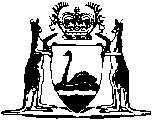 Coogee-Kwinana (Deviation) Railway Act 1961Western AustraliaCoogee-Kwinana (Deviation) Railway Act 1961CONTENTS-1.	Short title	12.	Authority to construct railway	1ScheduleNotes	Compilation table	3Western AustraliaCoogee-Kwinana (Deviation) Railway Act 1961 An Act to authorise the construction of a railway deviating from the Coogee to Kwinana Railway. 1.	Short title 		This Act may be cited as the Coogee-Kwinana (Deviation) Railway Act 1961 1.2.	Authority to construct railway 		It shall be lawful to construct and maintain a railway, with all necessary, proper, and usual works and conveniences in connection therewith, along the lines described in the Schedule.ScheduleCoogee-Kwinana Deviation RailwayCommencing at a point on the Coogee-Kwinana Railway about 21 miles 16 chains from Perth and deviating in a south-south-easterly direction for a distance of 2,460 links, thence in a south-easterly direction for a distance of 3,100 links, thence in a southerly direction for a distance of 2,560 links, thence in a south by westerly direction for a distance of 2,240 links, thence in a south by easterly direction for a distance of 1,220 links rejoining the Coogee-Kwinana Railway at the 22 miles 45 chains 50 links as more particularly set out and delineated in red on map marked C.E. Plan No. 51680 deposited pursuant to the Public Works Act 1902, section 96.Total length of deviation 1 mile 34 chains 60 links or thereabouts.Notes1	This is a compilation of the Coogee-Kwinana (Deviation) Railway Act 1961.  The following table contains information about that Act and any reprint 1a. Compilation table1a	On the date as at which this compilation was prepared, provisions referred to in the following table had not come into operation and were therefore not included in this compilation.  For the text of the provisions see the endnotes referred to in the table.Provisions that have not come into operation2	On the date as at which this compilation was prepared, the Standardisation of Formatting Act 2010 s. 5 had not come into operation.  It reads as follows:5.	Schedule headings in railway Acts replaced	(1)	This section amends the Acts listed in the Table.	(2)	In each Schedule listed in the Table delete all of the Schedule before “Commencing at” and insert the identifier, title and shoulder note set out in the Table as a heading to the Schedule in the current format.TableShort titleNumber and yearAssentCommencementCoogee-Kwinana (Deviation) Railway Act 19617 of 1961 (10 Eliz. II No. 7)10 Oct 196110 Oct 1961Reprint 1:  The Coogee-Kwinana (Deviation) Railway Act 1961 as at 2 Mar 2007Reprint 1:  The Coogee-Kwinana (Deviation) Railway Act 1961 as at 2 Mar 2007Reprint 1:  The Coogee-Kwinana (Deviation) Railway Act 1961 as at 2 Mar 2007Reprint 1:  The Coogee-Kwinana (Deviation) Railway Act 1961 as at 2 Mar 2007Short titleNumber and yearAssentCommencementStandardisation of Formatting Act 2010 s. 5 219 of 201028 Jun 2010To be proclaimed (see s. 2(b))ActIdentifierTitleShoulder noteCoogee-Kwinana (Deviation) Railway Act 1961ScheduleLine of Coogee - Kwinana Deviation Railway[s. 2]